Worksheet 5 Shopping ListSausagesChipsBananasStrawberriesJellyCornflakesSugarVanillaIceCream3TinsBakedBeansPumpkinforHalloweenBottleofCokeOrangeJuicePeanutButterBreadPopcornApplesMandarinsCarrotsNewPotatoesWashingUpLiquidWashingPowderMilk(2liters)LotsofChocolateFrozenPizzaFrozenPeasPackofNappies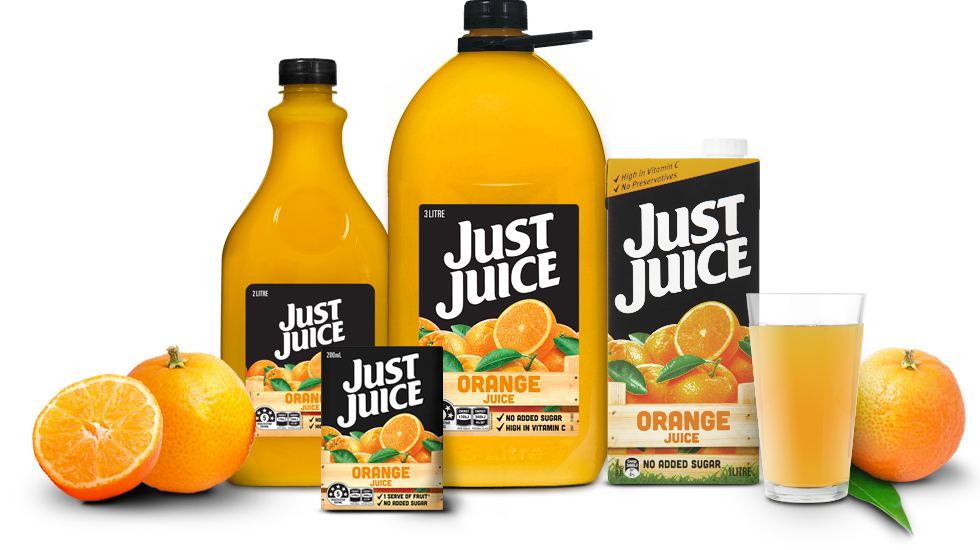 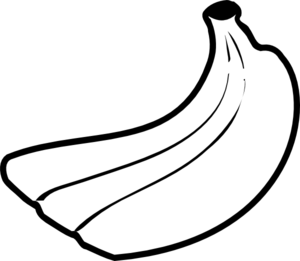 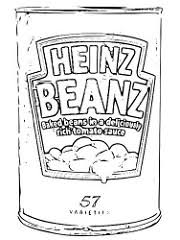 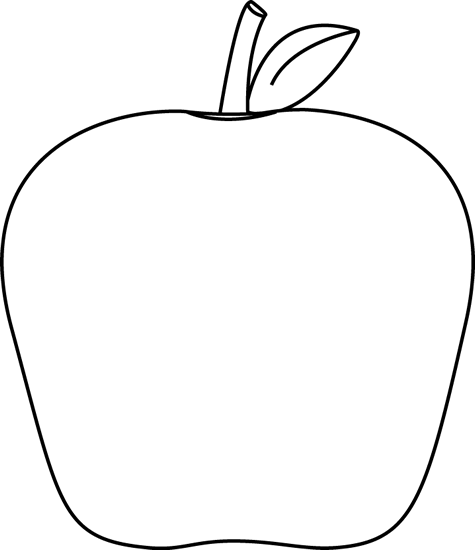 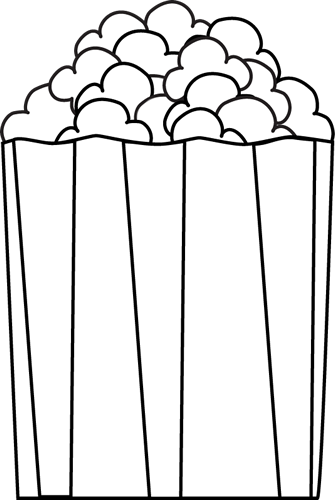 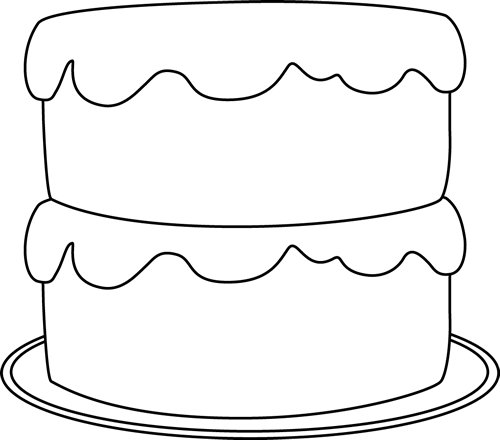 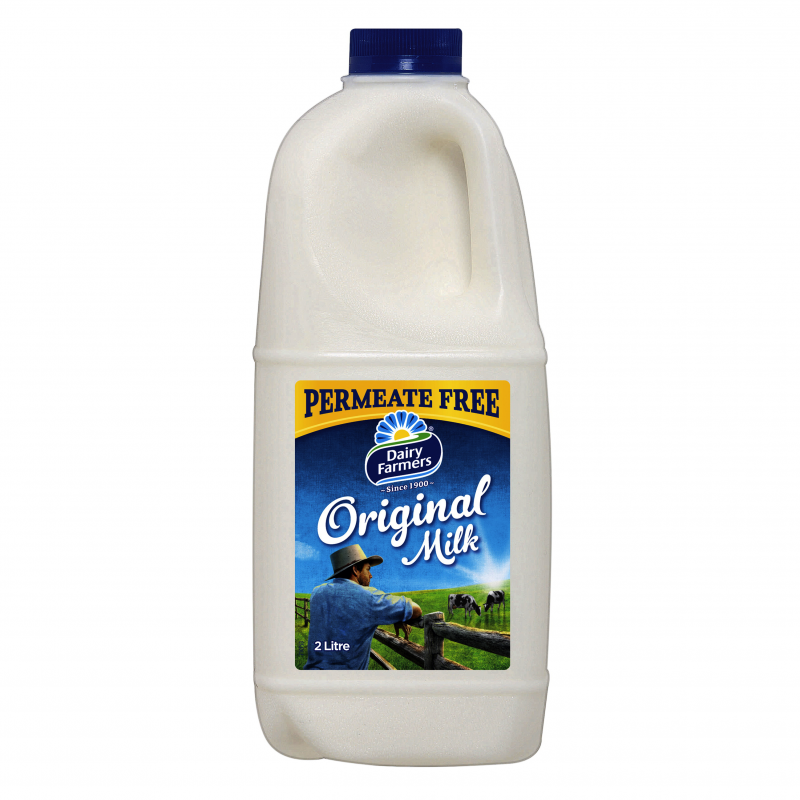 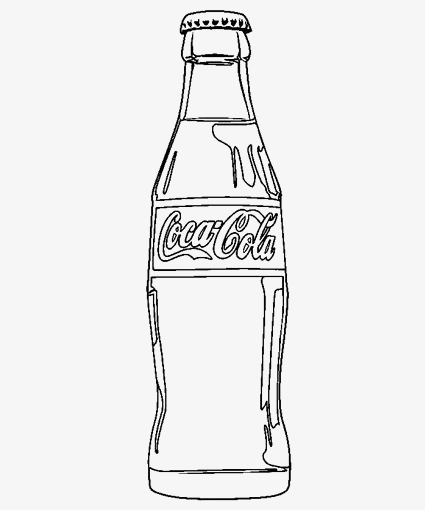 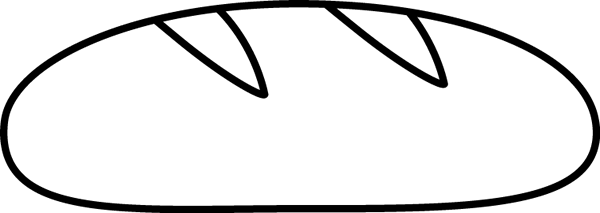 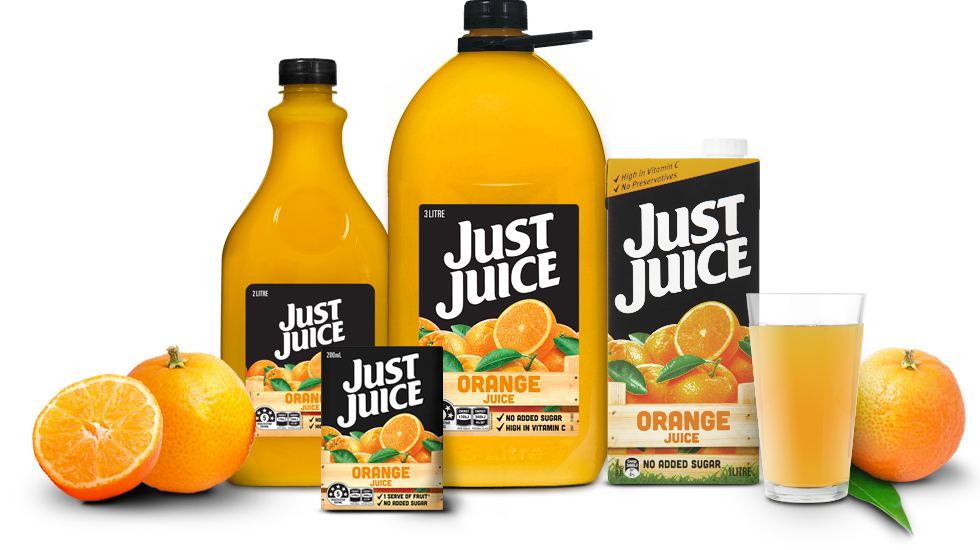 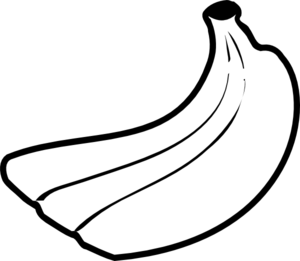 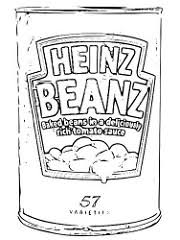 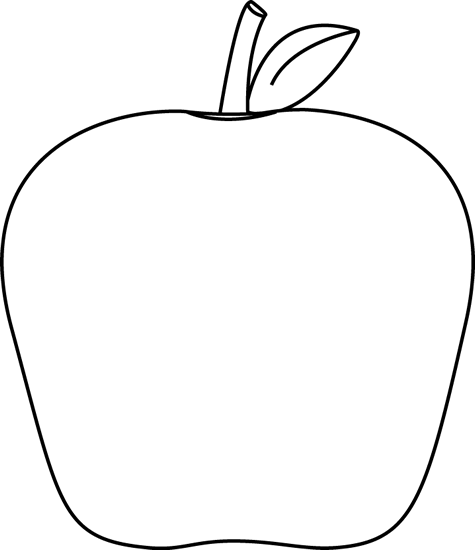 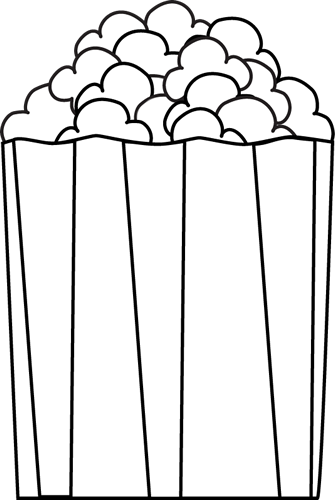 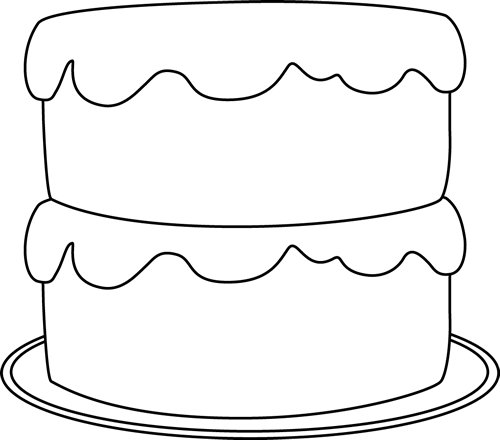 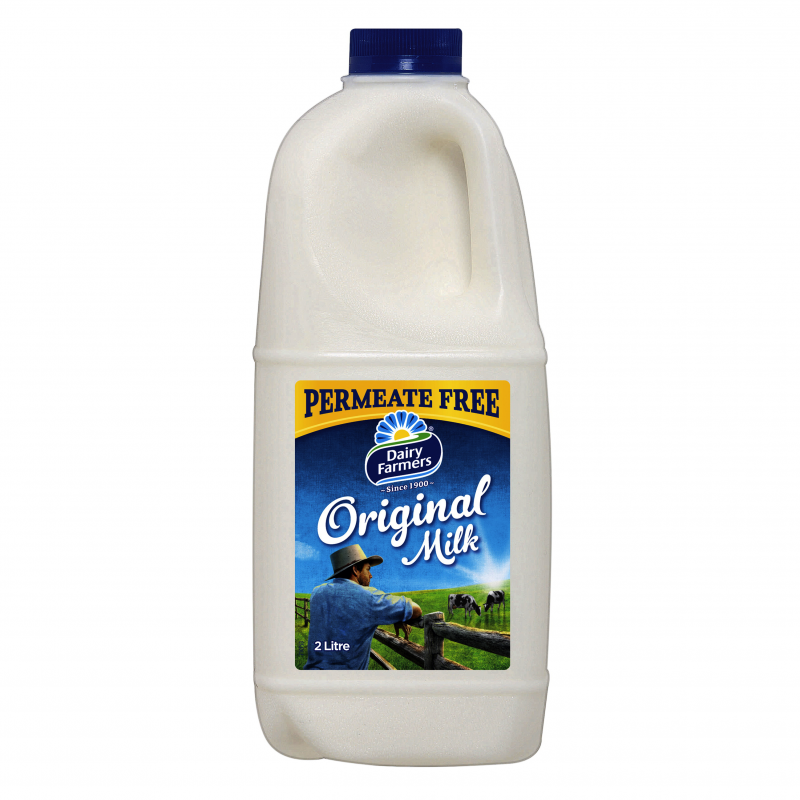 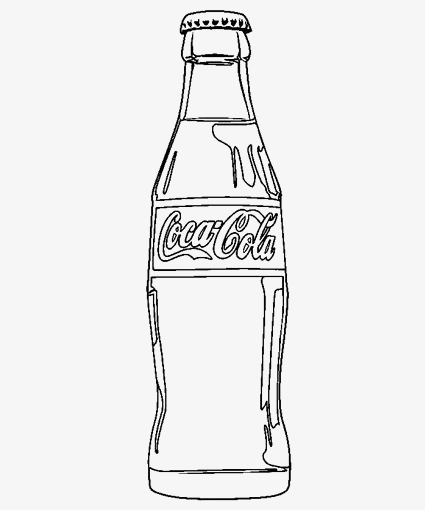 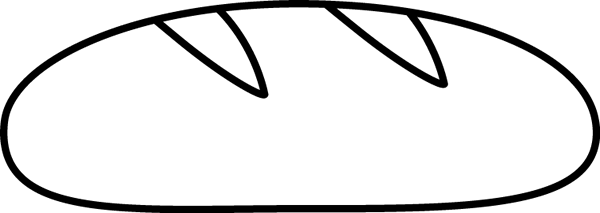 